INVITACION  A LA RENDICIÓN  DE CUENTAS SEGUNDO SEMESTRE  2016PARA DAR CUMPLIMIENTO A LA  COMUNIDAD EDUCATIVA, PARA QUE  CONOZCA Y PARTICIPE  DEL DESEMPEÑO  DE TODAS LAS GESTIONES  DEL PROYECTO EDUCATIVO  INSTITUCIONAL, SE HARÁ  LA RENDICIÓN DE CUENTAS  DEL SEGUNDO SEMESTRE DEL AÑO ACADÉMICO DEL 2016.DÍA  30 DE MARZO          HORA  2:00 p.mOBLIGATORIA ASISTENCIA DE:  DOCENTES DE TODAS LAS SEDES, CONSEJO DIRECTIVO, ASOCIACIÓN DE PADRES, CONSEJO DE PADRES, PERSONERO ESTUDIANTIL, CONTRALOR ESTUDIANTIL, COMITÉ ESTUDIANTIL, COMISARIOS ESTUDIANTILES, COORDINADORAS  Y PERSONAL ADMINISTRATIVO.INVITAODS: ALCALDESA  MUNICIPAL, JEFE DE NUCLEO EDUCATIVO, REPRESENTANTE DEL CONSEJO MUNICIPAL.FORMACIÓN DESDE LA VIDA Y PARA LA VIDA.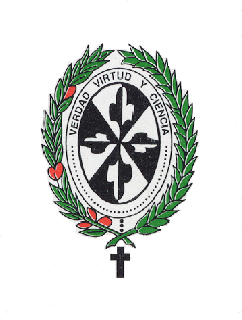 